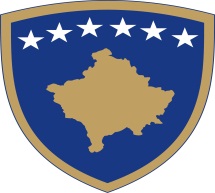 Republika e KosovësRepublika Kosova-Republic of KosovoQeveria -Vlada - GovernmentMinistria e Bujqësisë, Pylltarisë dhe Zhvillimit Rural - Ministarstvo Poljoprivrede, Šumarstva i Ruralnog Razvoja - Ministry of Agriculture, Forestry And Rural DevelopmentAgjencia për Zhvillimin e Bujqësisë/Agencija za Razvoj Poloprivrede/  Agriculture  Development AgencyXIII. Përqindja e përkrahjes është 80%.Tabela financiare e projektit (siç është paraqitur në në projekt-propozim)_______________________________________                    ___________________________________________                                                      Emeri mbiemri i aplikuesit/Nenshkrimi                           Emeri mbiemri i zyrtarit regjional/Nenshkrimi DATA ___________________FORMULARI PËR APLIKIM -2019MASA Ujitja e tokave bujqësoreFORMULARI PËR APLIKIM -2019MASA Ujitja e tokave bujqësoreІ. Emri i Aplikuesit……………………………………………………………………………( Emri, Emri i babës, Mbiemri ose Subjekti juridik)І. Emri i AplikuesitNumri Personal Nr. i kartëssë IdentifikimitІ. Emri i AplikuesitKomuna:І. Emri i AplikuesitVendbanimi:І. Emri i AplikuesitAdresa:І. Emri i AplikuesitTelefoni:І. Emri i AplikuesitЕ-mail:І. Emri i AplikuesitUeb faqja:І. Emri i AplikuesitStatusi Juridik: Person fizik ฀	Subjekt juridik ฀ІІ. Emri i ProjektitVetëm për përdorim zyrtar (të plotësohet nga shërbyesi zyrtari regjional):Vetëm për përdorim zyrtar (të plotësohet nga shërbyesi zyrtari regjional):Numri unik regjistrues i projektit(NUR): 	Numri unik regjistrues i projektit(NUR): 	III. Data:(dd/mm/vvvvIV. Koha:(ora dhe minuta, të plotësohet vetëm kur aplikacioni të jetë kompletuar)V. Aplikacioni është kompletuarPO	JOVI. Numri (NIF) nga Regjistri i Fermës:VI. Numri (NIF) nga Regjistri i Fermës:VI. Numri (NIF) nga Regjistri i Fermës:VI. Numri (NIF) nga Regjistri i Fermës:VI. Numri (NIF) nga Regjistri i Fermës:VI. Numri (NIF) nga Regjistri i Fermës:VI. Numri (NIF) nga Regjistri i Fermës:VI. Numri (NIF) nga Regjistri i Fermës:VI. Numri (NIF) nga Regjistri i Fermës:VI. Numri (NIF) nga Regjistri i Fermës:VI. Numri (NIF) nga Regjistri i Fermës:VI. Numri (NIF) nga Regjistri i Fermës:VII. Për Personat Juridik Numri Regjistrues iBiznesit:Biznesit:Biznesit:Biznesit:Biznesit:Biznesit:Biznesit:Biznesit:Biznesit:Biznesit:Biznesit:Biznesit:VIII. Për të gjithë Aplikuesit:VIII. Për të gjithë Aplikuesit:VIII. Për të gjithë Aplikuesit:VIII. Për të gjithë Aplikuesit:VIII. Për të gjithë Aplikuesit:VIII. Për të gjithë Aplikuesit:VIII. Për të gjithë Aplikuesit:VIII. Për të gjithë Aplikuesit:VIII. Për të gjithë Aplikuesit:VIII. Për të gjithë Aplikuesit:VIII. Për të gjithë Aplikuesit:VIII. Për të gjithë Aplikuesit:VIII. Për të gjithë Aplikuesit:VIII. Për të gjithë Aplikuesit:VIII. Për të gjithë Aplikuesit:BankaEmri i bankës:Emri i bankës:Emri i bankës:Emri i bankës:Emri i bankës:Emri i bankës:Emri i bankës:Emri i bankës:Emri i bankës:Emri i bankës:Emri i bankës:Emri i bankës:Emri i bankës:Emri i bankës:BankaIBAN:IBAN:IBAN:IBAN:IBAN:IBAN:IBAN:IBAN:IBAN:IBAN:IBAN:IBAN:IBAN:IBAN:BankaNr. i Llogarisë rrjedhëse:Nr. i Llogarisë rrjedhëse:Nr. i Llogarisë rrjedhëse:Nr. i Llogarisë rrjedhëse:Nr. i Llogarisë rrjedhëse:Nr. i Llogarisë rrjedhëse:Nr. i Llogarisë rrjedhëse:Nr. i Llogarisë rrjedhëse:Nr. i Llogarisë rrjedhëse:Nr. i Llogarisë rrjedhëse:Nr. i Llogarisë rrjedhëse:Nr. i Llogarisë rrjedhëse:Nr. i Llogarisë rrjedhëse:Nr. i Llogarisë rrjedhëse:BankaAdresa:Adresa:Adresa:Adresa:Adresa:Adresa:Adresa:Adresa:Adresa:Adresa:Adresa:Adresa:Adresa:Adresa:IX. Në rast se aplikimi bëhet përmes një personi të autorizuar, ai pranohet vetëm përmes autorizimit të vërtetuar nga noteri, i cili dorëzohet në origjinal dhe të autorizuarit i merren të dhënat e mëposhtmeIX. Në rast se aplikimi bëhet përmes një personi të autorizuar, ai pranohet vetëm përmes autorizimit të vërtetuar nga noteri, i cili dorëzohet në origjinal dhe të autorizuarit i merren të dhënat e mëposhtmeIX. Në rast se aplikimi bëhet përmes një personi të autorizuar, ai pranohet vetëm përmes autorizimit të vërtetuar nga noteri, i cili dorëzohet në origjinal dhe të autorizuarit i merren të dhënat e mëposhtmeIX. Në rast se aplikimi bëhet përmes një personi të autorizuar, ai pranohet vetëm përmes autorizimit të vërtetuar nga noteri, i cili dorëzohet në origjinal dhe të autorizuarit i merren të dhënat e mëposhtmeIX. Në rast se aplikimi bëhet përmes një personi të autorizuar, ai pranohet vetëm përmes autorizimit të vërtetuar nga noteri, i cili dorëzohet në origjinal dhe të autorizuarit i merren të dhënat e mëposhtmeIX. Në rast se aplikimi bëhet përmes një personi të autorizuar, ai pranohet vetëm përmes autorizimit të vërtetuar nga noteri, i cili dorëzohet në origjinal dhe të autorizuarit i merren të dhënat e mëposhtmeIX. Në rast se aplikimi bëhet përmes një personi të autorizuar, ai pranohet vetëm përmes autorizimit të vërtetuar nga noteri, i cili dorëzohet në origjinal dhe të autorizuarit i merren të dhënat e mëposhtmeIX. Në rast se aplikimi bëhet përmes një personi të autorizuar, ai pranohet vetëm përmes autorizimit të vërtetuar nga noteri, i cili dorëzohet në origjinal dhe të autorizuarit i merren të dhënat e mëposhtmeIX. Në rast se aplikimi bëhet përmes një personi të autorizuar, ai pranohet vetëm përmes autorizimit të vërtetuar nga noteri, i cili dorëzohet në origjinal dhe të autorizuarit i merren të dhënat e mëposhtmeIX. Në rast se aplikimi bëhet përmes një personi të autorizuar, ai pranohet vetëm përmes autorizimit të vërtetuar nga noteri, i cili dorëzohet në origjinal dhe të autorizuarit i merren të dhënat e mëposhtmeIX. Në rast se aplikimi bëhet përmes një personi të autorizuar, ai pranohet vetëm përmes autorizimit të vërtetuar nga noteri, i cili dorëzohet në origjinal dhe të autorizuarit i merren të dhënat e mëposhtmeIX. Në rast se aplikimi bëhet përmes një personi të autorizuar, ai pranohet vetëm përmes autorizimit të vërtetuar nga noteri, i cili dorëzohet në origjinal dhe të autorizuarit i merren të dhënat e mëposhtmeIX. Në rast se aplikimi bëhet përmes një personi të autorizuar, ai pranohet vetëm përmes autorizimit të vërtetuar nga noteri, i cili dorëzohet në origjinal dhe të autorizuarit i merren të dhënat e mëposhtmeIX. Në rast se aplikimi bëhet përmes një personi të autorizuar, ai pranohet vetëm përmes autorizimit të vërtetuar nga noteri, i cili dorëzohet në origjinal dhe të autorizuarit i merren të dhënat e mëposhtmeIX. Në rast se aplikimi bëhet përmes një personi të autorizuar, ai pranohet vetëm përmes autorizimit të vërtetuar nga noteri, i cili dorëzohet në origjinal dhe të autorizuarit i merren të dhënat e mëposhtmeEmriEmri iBabës 	 MbiemriEmriEmri iBabës 	 MbiemriNumri PërsonalNumri PërsonalEmriEmri iBabës 	 MbiemriEmriEmri iBabës 	 MbiemriNr. i kartëssë IdentifikimitЕmail: 	Nr. i kartëssë IdentifikimitЕmail: 	Nr. i kartëssë IdentifikimitЕmail: 	Nr. i kartëssë IdentifikimitЕmail: 	Nr. i kartëssë IdentifikimitЕmail: 	Nr. i kartëssë IdentifikimitЕmail: 	Nr. i kartëssë IdentifikimitЕmail: 	Nr. i kartëssë IdentifikimitЕmail: 	Nr. i kartëssë IdentifikimitЕmail: 	Nr. i kartëssë IdentifikimitЕmail: 	Nr. i kartëssë IdentifikimitЕmail: 	Nr. i kartëssë IdentifikimitЕmail: 	Nr. i kartëssë IdentifikimitЕmail: 	Numri i fermave/ fermerëve që do të përfitojnë nga sistemi i ujitjes paraparë që të modernizohet/ zgjerohet është	, siç është paraqitur në dokumentin nr. 9 të bashkëngjitur.Numri i fermave/ fermerëve që do të përfitojnë nga sistemi i ujitjes paraparë që të modernizohet/ zgjerohet është	, siç është paraqitur në dokumentin nr. 9 të bashkëngjitur.Numri i fermave/ fermerëve që do të përfitojnë nga sistemi i ujitjes paraparë që të modernizohet/ zgjerohet është	, siç është paraqitur në dokumentin nr. 9 të bashkëngjitur.Numri i fermave/ fermerëve që do të përfitojnë nga sistemi i ujitjes paraparë që të modernizohet/ zgjerohet është	, siç është paraqitur në dokumentin nr. 9 të bashkëngjitur.Numri i fermave/ fermerëve që do të përfitojnë nga sistemi i ujitjes paraparë që të modernizohet/ zgjerohet është	, siç është paraqitur në dokumentin nr. 9 të bashkëngjitur.Numri i fermave/ fermerëve që do të përfitojnë nga sistemi i ujitjes paraparë që të modernizohet/ zgjerohet është	, siç është paraqitur në dokumentin nr. 9 të bashkëngjitur.Numri i fermave/ fermerëve që do të përfitojnë nga sistemi i ujitjes paraparë që të modernizohet/ zgjerohet është	, siç është paraqitur në dokumentin nr. 9 të bashkëngjitur.Numri i fermave/ fermerëve që do të përfitojnë nga sistemi i ujitjes paraparë që të modernizohet/ zgjerohet është	, siç është paraqitur në dokumentin nr. 9 të bashkëngjitur.Numri i fermave/ fermerëve që do të përfitojnë nga sistemi i ujitjes paraparë që të modernizohet/ zgjerohet është	, siç është paraqitur në dokumentin nr. 9 të bashkëngjitur.Numri i fermave/ fermerëve që do të përfitojnë nga sistemi i ujitjes paraparë që të modernizohet/ zgjerohet është	, siç është paraqitur në dokumentin nr. 9 të bashkëngjitur.Numri i fermave/ fermerëve që do të përfitojnë nga sistemi i ujitjes paraparë që të modernizohet/ zgjerohet është	, siç është paraqitur në dokumentin nr. 9 të bashkëngjitur.Numri i fermave/ fermerëve që do të përfitojnë nga sistemi i ujitjes paraparë që të modernizohet/ zgjerohet është	, siç është paraqitur në dokumentin nr. 9 të bashkëngjitur.Numri i fermave/ fermerëve që do të përfitojnë nga sistemi i ujitjes paraparë që të modernizohet/ zgjerohet është	, siç është paraqitur në dokumentin nr. 9 të bashkëngjitur.Numri i fermave/ fermerëve që do të përfitojnë nga sistemi i ujitjes paraparë që të modernizohet/ zgjerohet është	, siç është paraqitur në dokumentin nr. 9 të bashkëngjitur.Numri i fermave/ fermerëve që do të përfitojnë nga sistemi i ujitjes paraparë që të modernizohet/ zgjerohet është	, siç është paraqitur në dokumentin nr. 9 të bashkëngjitur.XI. ZotimetXI. ZotimetXI. ZotimetXI. ZotimetXI. ZotimetXI. ZotimetXI. ZotimetXI. ZotimetXI. ZotimetXI. ZotimetXI. ZotimetXI. ZotimetXI. ZotimetXI. ZotimetXI. ZotimetUnë do të angazhohem për të siguruar bashkëfinancimin (20% të kostove të pranueshme) dhe kostot jo të pranueshme të projektit.Unë do të angazhohem për të siguruar bashkëfinancimin (20% të kostove të pranueshme) dhe kostot jo të pranueshme të projektit.Unë do të angazhohem për të siguruar bashkëfinancimin (20% të kostove të pranueshme) dhe kostot jo të pranueshme të projektit.Unë do të angazhohem për të siguruar bashkëfinancimin (20% të kostove të pranueshme) dhe kostot jo të pranueshme të projektit.Unë do të angazhohem për të siguruar bashkëfinancimin (20% të kostove të pranueshme) dhe kostot jo të pranueshme të projektit.Unë do të angazhohem për të siguruar bashkëfinancimin (20% të kostove të pranueshme) dhe kostot jo të pranueshme të projektit.Unë do të angazhohem për të siguruar bashkëfinancimin (20% të kostove të pranueshme) dhe kostot jo të pranueshme të projektit.Unë do të angazhohem për të siguruar bashkëfinancimin (20% të kostove të pranueshme) dhe kostot jo të pranueshme të projektit.Unë do të angazhohem për të siguruar bashkëfinancimin (20% të kostove të pranueshme) dhe kostot jo të pranueshme të projektit.Unë do të angazhohem për të siguruar bashkëfinancimin (20% të kostove të pranueshme) dhe kostot jo të pranueshme të projektit.Unë do të angazhohem për të siguruar bashkëfinancimin (20% të kostove të pranueshme) dhe kostot jo të pranueshme të projektit.Unë do të angazhohem për të siguruar bashkëfinancimin (20% të kostove të pranueshme) dhe kostot jo të pranueshme të projektit.Unë do të angazhohem për të siguruar bashkëfinancimin (20% të kostove të pranueshme) dhe kostot jo të pranueshme të projektit.Unë do të angazhohem për të siguruar bashkëfinancimin (20% të kostove të pranueshme) dhe kostot jo të pranueshme të projektit.Unë do të angazhohem për të siguruar bashkëfinancimin (20% të kostove të pranueshme) dhe kostot jo të pranueshme të projektit.Unë do të angazhohem për të mirëmbajtur/riparuarinvestimin për të paktën 3 vjet pas zbatimit të projektit, duke qenë vetëdijshëm se në qoftë se dështon atëhere unë duhet të kthej përkrahjen e marrë, plus gjobat-në bazë të legjislacionit kombëtar.Unë do të angazhohem për të mirëmbajtur/riparuarinvestimin për të paktën 3 vjet pas zbatimit të projektit, duke qenë vetëdijshëm se në qoftë se dështon atëhere unë duhet të kthej përkrahjen e marrë, plus gjobat-në bazë të legjislacionit kombëtar.Unë do të angazhohem për të mirëmbajtur/riparuarinvestimin për të paktën 3 vjet pas zbatimit të projektit, duke qenë vetëdijshëm se në qoftë se dështon atëhere unë duhet të kthej përkrahjen e marrë, plus gjobat-në bazë të legjislacionit kombëtar.Unë do të angazhohem për të mirëmbajtur/riparuarinvestimin për të paktën 3 vjet pas zbatimit të projektit, duke qenë vetëdijshëm se në qoftë se dështon atëhere unë duhet të kthej përkrahjen e marrë, plus gjobat-në bazë të legjislacionit kombëtar.Unë do të angazhohem për të mirëmbajtur/riparuarinvestimin për të paktën 3 vjet pas zbatimit të projektit, duke qenë vetëdijshëm se në qoftë se dështon atëhere unë duhet të kthej përkrahjen e marrë, plus gjobat-në bazë të legjislacionit kombëtar.Unë do të angazhohem për të mirëmbajtur/riparuarinvestimin për të paktën 3 vjet pas zbatimit të projektit, duke qenë vetëdijshëm se në qoftë se dështon atëhere unë duhet të kthej përkrahjen e marrë, plus gjobat-në bazë të legjislacionit kombëtar.Unë do të angazhohem për të mirëmbajtur/riparuarinvestimin për të paktën 3 vjet pas zbatimit të projektit, duke qenë vetëdijshëm se në qoftë se dështon atëhere unë duhet të kthej përkrahjen e marrë, plus gjobat-në bazë të legjislacionit kombëtar.Unë do të angazhohem për të mirëmbajtur/riparuarinvestimin për të paktën 3 vjet pas zbatimit të projektit, duke qenë vetëdijshëm se në qoftë se dështon atëhere unë duhet të kthej përkrahjen e marrë, plus gjobat-në bazë të legjislacionit kombëtar.Unë do të angazhohem për të mirëmbajtur/riparuarinvestimin për të paktën 3 vjet pas zbatimit të projektit, duke qenë vetëdijshëm se në qoftë se dështon atëhere unë duhet të kthej përkrahjen e marrë, plus gjobat-në bazë të legjislacionit kombëtar.Unë do të angazhohem për të mirëmbajtur/riparuarinvestimin për të paktën 3 vjet pas zbatimit të projektit, duke qenë vetëdijshëm se në qoftë se dështon atëhere unë duhet të kthej përkrahjen e marrë, plus gjobat-në bazë të legjislacionit kombëtar.Unë do të angazhohem për të mirëmbajtur/riparuarinvestimin për të paktën 3 vjet pas zbatimit të projektit, duke qenë vetëdijshëm se në qoftë se dështon atëhere unë duhet të kthej përkrahjen e marrë, plus gjobat-në bazë të legjislacionit kombëtar.Unë do të angazhohem për të mirëmbajtur/riparuarinvestimin për të paktën 3 vjet pas zbatimit të projektit, duke qenë vetëdijshëm se në qoftë se dështon atëhere unë duhet të kthej përkrahjen e marrë, plus gjobat-në bazë të legjislacionit kombëtar.Unë do të angazhohem për të mirëmbajtur/riparuarinvestimin për të paktën 3 vjet pas zbatimit të projektit, duke qenë vetëdijshëm se në qoftë se dështon atëhere unë duhet të kthej përkrahjen e marrë, plus gjobat-në bazë të legjislacionit kombëtar.Unë do të angazhohem për të mirëmbajtur/riparuarinvestimin për të paktën 3 vjet pas zbatimit të projektit, duke qenë vetëdijshëm se në qoftë se dështon atëhere unë duhet të kthej përkrahjen e marrë, plus gjobat-në bazë të legjislacionit kombëtar.Unë do të angazhohem për të mirëmbajtur/riparuarinvestimin për të paktën 3 vjet pas zbatimit të projektit, duke qenë vetëdijshëm se në qoftë se dështon atëhere unë duhet të kthej përkrahjen e marrë, plus gjobat-në bazë të legjislacionit kombëtar.Unë angazhohem të kontraktoj(sipas legjislacionin tëprokurimit) një ndërtues i cili:-Mund të dëshmoj përvojën relevante;-Do të garantojë për ndërtimin e bërë për të paktën 3 vjet;Unë angazhohem të kontraktoj(sipas legjislacionin tëprokurimit) një ndërtues i cili:-Mund të dëshmoj përvojën relevante;-Do të garantojë për ndërtimin e bërë për të paktën 3 vjet;Unë angazhohem të kontraktoj(sipas legjislacionin tëprokurimit) një ndërtues i cili:-Mund të dëshmoj përvojën relevante;-Do të garantojë për ndërtimin e bërë për të paktën 3 vjet;Unë angazhohem të kontraktoj(sipas legjislacionin tëprokurimit) një ndërtues i cili:-Mund të dëshmoj përvojën relevante;-Do të garantojë për ndërtimin e bërë për të paktën 3 vjet;Unë angazhohem të kontraktoj(sipas legjislacionin tëprokurimit) një ndërtues i cili:-Mund të dëshmoj përvojën relevante;-Do të garantojë për ndërtimin e bërë për të paktën 3 vjet;Unë angazhohem të kontraktoj(sipas legjislacionin tëprokurimit) një ndërtues i cili:-Mund të dëshmoj përvojën relevante;-Do të garantojë për ndërtimin e bërë për të paktën 3 vjet;Unë angazhohem të kontraktoj(sipas legjislacionin tëprokurimit) një ndërtues i cili:-Mund të dëshmoj përvojën relevante;-Do të garantojë për ndërtimin e bërë për të paktën 3 vjet;Unë angazhohem të kontraktoj(sipas legjislacionin tëprokurimit) një ndërtues i cili:-Mund të dëshmoj përvojën relevante;-Do të garantojë për ndërtimin e bërë për të paktën 3 vjet;Unë angazhohem të kontraktoj(sipas legjislacionin tëprokurimit) një ndërtues i cili:-Mund të dëshmoj përvojën relevante;-Do të garantojë për ndërtimin e bërë për të paktën 3 vjet;Unë angazhohem të kontraktoj(sipas legjislacionin tëprokurimit) një ndërtues i cili:-Mund të dëshmoj përvojën relevante;-Do të garantojë për ndërtimin e bërë për të paktën 3 vjet;Unë angazhohem të kontraktoj(sipas legjislacionin tëprokurimit) një ndërtues i cili:-Mund të dëshmoj përvojën relevante;-Do të garantojë për ndërtimin e bërë për të paktën 3 vjet;Unë angazhohem të kontraktoj(sipas legjislacionin tëprokurimit) një ndërtues i cili:-Mund të dëshmoj përvojën relevante;-Do të garantojë për ndërtimin e bërë për të paktën 3 vjet;Unë angazhohem të kontraktoj(sipas legjislacionin tëprokurimit) një ndërtues i cili:-Mund të dëshmoj përvojën relevante;-Do të garantojë për ndërtimin e bërë për të paktën 3 vjet;Unë angazhohem të kontraktoj(sipas legjislacionin tëprokurimit) një ndërtues i cili:-Mund të dëshmoj përvojën relevante;-Do të garantojë për ndërtimin e bërë për të paktën 3 vjet;Unë angazhohem të kontraktoj(sipas legjislacionin tëprokurimit) një ndërtues i cili:-Mund të dëshmoj përvojën relevante;-Do të garantojë për ndërtimin e bërë për të paktën 3 vjet;XII. Data / NënshkrimiXII. Data / NënshkrimiXII. Data / NënshkrimiXII. Data / NënshkrimiXII. Data / NënshkrimiXII. Data / NënshkrimiXII. Data / NënshkrimiXII. Data / NënshkrimiXII. Data / NënshkrimiXII. Data / NënshkrimiXII. Data / NënshkrimiXII. Data / NënshkrimiXII. Data / NënshkrimiXII. Data / NënshkrimiXII. Data / NënshkrimiDita — muaji— viti……/…………/……………..Dita — muaji— viti……/…………/……………..Dita — muaji— viti……/…………/……………..………………..…………….………………………/…………………………(Emri, mbiemri dhe nënshkrimi) (Vula për subjektet juridike)………………..…………….………………………/…………………………(Emri, mbiemri dhe nënshkrimi) (Vula për subjektet juridike)………………..…………….………………………/…………………………(Emri, mbiemri dhe nënshkrimi) (Vula për subjektet juridike)………………..…………….………………………/…………………………(Emri, mbiemri dhe nënshkrimi) (Vula për subjektet juridike)………………..…………….………………………/…………………………(Emri, mbiemri dhe nënshkrimi) (Vula për subjektet juridike)………………..…………….………………………/…………………………(Emri, mbiemri dhe nënshkrimi) (Vula për subjektet juridike)………………..…………….………………………/…………………………(Emri, mbiemri dhe nënshkrimi) (Vula për subjektet juridike)………………..…………….………………………/…………………………(Emri, mbiemri dhe nënshkrimi) (Vula për subjektet juridike)………………..…………….………………………/…………………………(Emri, mbiemri dhe nënshkrimi) (Vula për subjektet juridike)………………..…………….………………………/…………………………(Emri, mbiemri dhe nënshkrimi) (Vula për subjektet juridike)………………..…………….………………………/…………………………(Emri, mbiemri dhe nënshkrimi) (Vula për subjektet juridike)………………..…………….………………………/…………………………(Emri, mbiemri dhe nënshkrimi) (Vula për subjektet juridike)Investimet e pranueshme (minimum 10,000 € dhe maksimum 200,000 €)% e përkrahjes (80%)Ndihma publike (llogaritet përqindja e përkrahjes nga Investimet e pranueshme €)Bashkë- financim (€)Totali